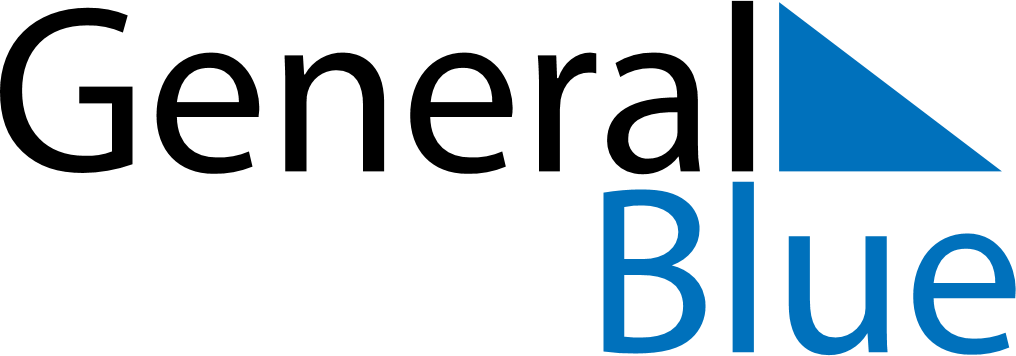 February 2020February 2020February 2020February 2020United StatesUnited StatesUnited StatesSundayMondayTuesdayWednesdayThursdayFridayFridaySaturday123456778910111213141415Valentine’s DayValentine’s Day1617181920212122Washington’s Birthday2324252627282829